Делимость чиселДелителем натурального числа а называют натуральное число, на которое а делится без остатка.НОД и НОКНаибольшее натуральное число, на которое делятся без остатка числа а и b, называют наибольшим общим делителем (НОД) этих чисел.Кратным натуральному числу а называют натуральное число, которое делится без остатка на а.Признаки делимостина 10: Если запись натурального числа оканчивается цифрой 0, то это число делится без остатка на 10. Если запись натурального числа оканчивается другой цифрой, то оно не делится без остатка на 10.на 5: Если запись натурального числа оканчивается цифрами 0 или 5, то это число делится без остатка на 5. Если же запись числа оканчивается иной цифрой, то число без остатка на 5 не делится.на 2: Если запись натурального числа оканчивается четной цифрой, то это число четно (делится без остатка на 2), а если запись числа оканчивается нечетной цифрой, то это число нечетно.на 9: Если сумма цифр числа делится на 9, то и число делится на 9; если сумма цифр числа не делится на 9, то и число не делится на 9.на 3: Если сумма цифр числа делится на 3, то и число делится на 3; если сумма цифр числа не делится на 3, то и число не делится на 3.Натуральное число называют простым, если оно имеет только два делителя: единицу и само это число. Натуральное число называют составным, если оно имеет более двух делителей.Таблица простых чиселНатуральные числа называют взаимно простыми, если их наибольший общий делитель равен 1.Чтобы найти наибольший общий делитель нескольких натуральных чисел, надо:1) разложить их на простые множители;2) из множителей, входящих в разложение одного из этих чисел, вычеркнуть те, которые не входят в разложение других чисел;3) найти произведение оставшихся множителей.36 2233; 4822223 НОД(36;48) 22312. Наименьшим общим кратным натуральных чисел а и b называют наименьшее натуральное число, которое кратно и а, и b.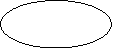 Чтобы найти наименьшее общее кратное нескольких натуральных чисел, надо:1) разложить их на простые множители;2) выписать множители, входящие в разложение одного из чисел;3) добавить к ним недостающие множители из разложений остальных чисел;4) найти произведение получившихся множителей.28227; 42237 НОК(28;42) 223784.Действия с обыкновенными дробями2         3         5         7        11       13 41       43       47       53       59       61 97      101     103     107     109     113 157     163     167     173     179     181 227     229     233     239     241     251 283     293     307     311     313     317 367     373     379     383     389     397 439     443     449     457     461     463 509     521     523     541     547     557 599     601     607     613     617     619 661     673     677     683     691     701 751     757     761     769     773     787 829     839     853     857     859     863 919     929     937     941     947     95317       19       23 67       71       73 127     131     137 191     193     197 257     263     269 331     337     347 401     409     419 467     479     487 563     569     571 631     641     643 709     719     727 797     809     811 877     881     883 967     971     97729       31       37 79       83       89 139     149     151 199     211     223 271     277     281 349     353     359 421     431     433 491     499     503 577     587     593 647     653     659 733     739     743 821     823     827 887     907     911 983     991     997Основное свойство дробиЕсли числитель и знаменатель дроби умножить или разделить на одно и то же натуральное число, то получится равная ей дробь.12	12:4	3	27	27:9	3	5	53	15	11	115	5520	20:4	5	36	36:9	4	7	73	21	15	155	75 Сокращение дробейДеление числителя и знаменателя на их общий делитель, отличный от единицы, называют сокращением дроби.14	14:7	2	27	27:9	3	35	35:35	1	48	48:12	421	21:7	3	36	36:9	4	70	70:35	2	36	36:12	3 Приведение дробей к общему знаменателюЧтобы привести дроби к наименьшему общему знаменателю, надо:1) найти наименьшее общее кратное знаменателей этих дробей, оно и будет их наименьшим общим знаменателем;2) разделить наименьший общий знаменатель на знаменатели данных дробей, т. е. найти для каждой дроби дополнительный множитель;3) умножить	числитель	и	знаменатель	каждой	дроби	на	еедополнительный множитель.3 5	7 2	5	53	15	2	27	147	3	7	73	21	3	37	21Сравнение, сложение и вычитание дробей с разными знаменателями3 5     7 2             5     53     15           2     27     14             15     14             5     2 7        3             7     73     21           3     37      21             21     21             7     33 5	4 4	5	53	15	4	44	16	15	16	5	412	9	12	123	36	9	94	36	36	36	12	9 45 37     5473     2021     41       176	8	24	24	24	24 48     5 5      8455     3225      715 12	60	60	60 Сложение и вычитание смешанных чисел Чтобы сложить смешанные числа, надо:1) привести дробные части этих чисел к наименьшему общему знаменателю;2) отдельно выполнить сложение целых частей и отдельно дробных частей.Если при сложении дробных частей получилась неправильная дробь, выделить целую часть из этой дроби и прибавить ее к полученной целой части.54 3 9 3;	45 6 5 465 5105 ;7 4 4 2 744 2114725 1138 111 3 12 3 . Чтобы выполнить вычитание смешанных чисел, надо:1) привести дробные части этих чисел к наименьшему общему знаменателю; если дробная часть уменьшаемого меньше дробной части вычитаемого, превратить ее в неправильную дробь, уменьшив на единицу целую часть;2) отдельно выполнить вычитание целых частей и отдельно дробных частей.68 338 ;	947 87 47 847 747 ; 83 21 823 163314 65 6 5 ;5 5 37 535 725273 124 1021 1241021 113 . Умножение обыкновенных дробейЧтобы умножить дробь на натуральное число, надо ее числитель умножить на это число, а знаменатель оставить без изменения.2 7 2 7 27 14 2 4 ;	24 8 24 1 241 24 3 23. Чтобы умножить дробь на дробь, надо:1) найти произведение числителей и произведение знаменателей этих дробей;2) первое произведение записать числителем, а второе – знаменателем.5 1	51	5	5 4	54	11	1	9	5	95	11	1 6 8	68     48	8 15     815	23	6         25 18     2518	52     10Для того чтобы выполнить умножение смешанных чисел, надо их записать в виде неправильных дробей, а затем воспользоваться правилом умножения дробей.2 37 117 117 77 19 1 ;	14 31 9 10 910 32 6 6;3	5	48 17	4817	417	68	35	12	5 12	512	51	5	5Чтобы умножить смешанное число на натуральное число, можно: 1) умножить целую часть на натуральное число;2) умножить дробную часть на это натуральное число; 3) сложить полученные результаты.2 3 7 2 37 273 7 14 21 14 51 191 .Нахождение дроби от числаЧтобы найти дробь от числа, нужно умножить число на эту дробь.0,5 от 80 равны 80 ∙ 0,5 = 40;	3 от 6 равны 63 1 3 13 11 4 ;3	32	3 32	3 32	332	14	48	81	8 81	8 81	881	127	2712% от 45 равны 0,12 ∙ 45 = 5,4;	0,8% от 2,5 равны 0,008 ∙ 2,5 = 0,02. Взаимно обратные числаДва числа, произведение которых равно 1, называют	взаимнообратными например, 15 и 7 ; 79 и 31; 5 и 5. Деление обыкновенных дробейЧтобы разделить одну дробь на другую, надо делимое умножить на число, обратное делителю.3 7	3 8	38	32	6	5 25	5 48	548	14	44 8	4 7	47	17	7	12 48	12 25	1225	15	5 3       2	48 24     48 11     4811     211     22        25	11	5	11	5 24	524	51	5	5 Нахождение числа по его дробиЧтобы найти число по данному значению его дроби, надо это значение разделить на дробь.Если 2 некоторого числа составляет 500, то само число равно500: 2 500 3 5003 2503 750 750.Отношения и пропорцииЧастное двух чисел называют отношением этих чисел. Равенство двух отношений называют пропорцией.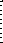 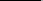 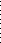 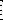 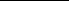 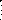 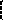 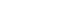 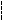 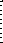 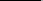 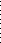 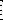 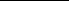 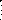 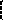 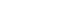 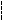 a c	или a:b с:d , где числа a и d называют крайними членамипропорции, с и b – средними членами пропорции.Основное свойство пропорции: в верной пропорции произведение крайних членов равно произведению средних. ad bcНахождение неизвестного члена пропорции a c :a bc ;	b ad ;	c ad ;	d bc .Если в верной пропорции поменять местами средние члены или крайние члены, то получившиеся новые пропорции тоже верны.Отношение длины отрезка на карте к длине соответствующего отрезка на местности называют масштабом карты.Длина окружности и площадь круга	В ОМ = r – радиусАВ = d – диаметрd = 2r; r = d/2	МC = 2πr = πd – длина окружности S = πr2 = πd2/4 – площадь кругаКоординатная прямая	АПрямую с выбранными на ней началом отсчета О(0), единичным отрезком и направлением называют координатной прямой.-6	-5	-4	-3	-2	-1	 0	1	2	3 a 4	5	6 О                                A                        хЧисло,	показывающее	положение	точки	на	прямой,	называют координатой этой точки (обозначают A(a)).Противоположные числаДва числа, отличающиеся друг от друга только знаками, называютпротивоположными числами например, 4 и 4;6,2 и 6,2; 79 и 79. Натуральные числа, противоположные им числа и нуль называют целыми числами (обозначают буквой Z).Модуль числаМодулем числа а называют расстояние (в единичных отрезках) от начала координат до точки А(а) (обозначают а ).6,8 6,8;	34,9 34,9;	6 4 6 4 ;	567,01 567,01;	0 0.Противоположные числа имеют равные модули: а а .Уравнения, содержащие знак модулях 17                                     х 25,6                    х 0 х 17 или х 17.              нет решений.            x 0.Действия с положительными и отрицательными числамиСложение отрицательных чиселЧтобы сложить два отрицательных числа, надо: 1) сложить их модули;2) поставить перед полученным числом знак «−».6,85,7 6,85,7 12,5; 325475 325475 800.Сложение чисел с разными знакамиЧтобы сложить два числа с разными знаками, надо: 1) из большего модуля слагаемых вычесть меньший;2) поставить перед полученным числом знак того слагаемого, модуль которого больше.3,95,7 5,73,9 1,8;	235560 560235 325. Вычитание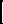 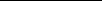 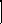 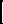 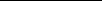 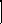 Чтобы из данного числа вычесть другое, надо к уменьшаемомуприбавить число, противоположное вычитаемому:	a b a b . 16,824,516,824,524,516,87,7;1925 1925192544; 23,554,323,554,354,323,5 30,8.УмножениеЧтобы	перемножить	два	числа	с	разными	знаками,	надо перемножить модули этих чисел и поставить перед полученным числом знак «−».3,54 3,54 14;	2560 2560 1500;	500 0. Чтобы перемножить два отрицательных числа, надо перемножить ихмодули.6,526,5 2 6,52 13; 26826 8 268 208.ДелениеЧтобы разделить отрицательное число на отрицательное, надо разделить модуль делимого на модуль делителя.8,4: 48,4 : 4 8,4: 4 2,1;	6: 96 : 9 6 2 ;9 :279 : 27 9 : 27 9 8 98 12 2 1,5. При делении чисел с разными знаками, надо:1) разделить модуль делимого на модуль делителя; 2) поставить перед полученным числом знак «−».84: 784 : 7 84:7 12;	6:120 6 : 120 120 20 0,05; 7 28	7	28	7 28     7 27	727	19	9	13 27	3	27	3 27	3 28	328	14	4	4При делении нуля на любое число, не равное нулю, получается нуль. 0: 67 0.	Делить на нуль нельзя!Рациональные числаЧисло, которое можно записать в виде отношения m , где m – целоечисло, а n – натуральное число, называют рациональным числом. Например, 5 5; 7,8 7 8 78; 0 0; 2 2.Сумма, разность, произведение и частное (если делитель отличен от 0) рациональных чисел тоже рациональное число (обозначают буквой Q). Свойства действий с рациональными числами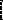 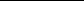 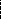 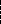 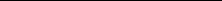 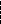 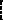 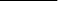 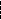 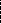 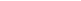 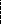 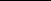 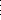 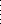 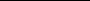 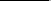 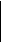 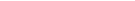 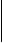 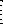 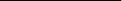 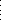 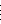 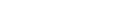 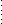 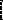 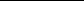 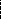 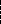 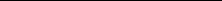 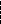 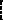 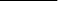 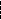 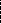 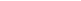 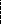 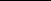 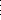 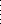 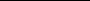 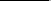 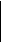 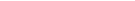 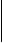 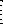 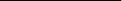 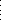 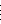 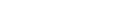 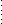 Сложение	рациональных	чисел	обладает	переместительным	и сочетательным свойствами:a b ba ;	a bc a b c a bc .Прибавление нуля не изменяет числа, а сумма противоположных чисел равна нулю:a 0 a ;	a a 0 .Умножение рациональных чисел тоже обладает переместительным и сочетательным свойствами:ab ba ;	a bc ab c.Умножение на 1 не изменяет рационального числа, а произведение числа на обратное ему число равно 1.a1a ;	aа 1, если а 0.Умножение числа на нуль дает в произведении нуль, т. е. для любого рационального числа а имеем:a0 0 .Произведение может быть равно нулю лишь в том случае, когда хотя бы один из множителей равен нулю:если ab 0, то либо a 0, либо b 0 (может быть, что и a 0, и b 0).Умножение рациональных чисел обладает и распределительным свойством относительно сложения и вычитания:a b c ac bc ;	a b c ac bc . Раскрытие скобокЕсли перед скобками стоит знак « + », то можно раскрыть скобки, сохранив знаки слагаемых, стоящих в скобках.Чтобы раскрыть скобки, перед которыми стоит знак « − », надо раскрыть скобки поменяв знаки всех слагаемых в скобках на противоположные.a 2ba 2b;	3k 7p3k 7p;	5c 8d5c 8d. Подобные слагаемыеСлагаемые,	имеющие	одинаковую	буквенную	часть,	называют подобными слагаемыми. Чтобы сложить (или говорят: привести) подобные слагаемые, надо сложить их коэффициенты и результат умножить на общую буквенную часть:a 2b 4a 6b7 a 14 b 26 7 3a 4b7;8k 6m 3k 6m 5k 9 m k 835m 6619 6k m 9;Решение уравненийКорни уравнения не изменяются, если его обе части умножить или разделить на одно и то же число, не равное нулю.Корни     уравнения не изменяются, если     какое-нибудь     слагаемое перенести из одной части уравнения в другую, изменив при этом егознак.4)	3)	1)1) 36x 12 18	: 6 2)	x 		12 3) 0,8x 2,4 7,4	56x 2 3	4x 9 5	4x 12 37 6x 32	4x 9 5	4x 37 12 6x 5        : 6	4x 14        : 4	4x 25	: 4x 5	x 14: 4	x 25: 4 x 3,5	х 6,25Ответ : 6.	Ответ : 3,5.	Ответ : 6,25. Уравнение, которое можно привести к виду ax b, где a 0 с помощью переноса	слагаемых       и	приведения       подобных	слагаемых, называют линейным уравнением с одним неизвестным.Координаты на плоскостиПерпендикулярные прямыеДве прямые, образующие при пересечении прямые углы, называют перпендикулярными. Обозначают a b.b	m	naПараллельные прямыеДве непересекающиеся прямые на плоскости называют параллельными. Пишут: a || b. Если a || b, то b || a.	m	nab	pЕсли две прямые в плоскости перпендикулярны третьей прямой, то они параллельны. Если m p и n p, то m || n.Через каждую точку плоскости, не лежащую на данной прямой, можно провести только одну прямую, параллельную данной прямой. Координатная плоскостьНа плоскости проводят две перпендикулярные координатные прямые х и у, которые пересекаются в начале отсчета – точке О. Эти прямые называют системой координат на плоскости, а точку О – началом координат. Плоскость, на которой выбрана система координат, называют координатной плоскостью.уN(-4; 6)63	М(4; 3)ось абсцисс	0-7	-4	-1	1	4	хК(-7; -5)ось ординатКаждой точке М на координатной плоскости соответствует пара чисел: ее абсцисса и ордината. Наоборот, каждой паре чисел соответствует одна точка плоскости, для которой эти числа являются координатами.Положение точки M определяется парой чисел (x; y). Эту пару чисел называют координатами точки M.Число x называют абсциссой точки M, а число y называют ординатой точки M. Координатную прямую х называют осью абсцисс, а координатную прямую у – осью ординат.